OSNOVNA ŠKOLA U ĐULOVCU             Đ U L O V A CKLASA:007-04/22-01/14URBROJ:2103-87-23-1Đulovac, 29.rujna 2023.     P   O   Z   I   V Molimo    Vas    da      dana  5. listopada 2023.  god.   prisustvujete   sjednici     Školskog  odbora  Osnovne škole u Đulovcu   koja     će    se      održati      u 16  sati     u Osnovnoj školi  u Đulovcu.	      Za sjednicu se predlaže slijedeći DNEVNI  RED:Usvajanje  zapisnika s prošle sjednice Školskog odbora  održane 1.9.2023.Donošenje odluke o usvajanju Godišnjeg plana i programa rada škole za školsku 2023./2024. godinu na prijedlog Učiteljskog vijeća i ravnateljice-zamjenica ravnateljiceDonošenje odluke o usvajanju Školskog kurikuluma za školsku 2023./2024. godinuna prijedlog Učiteljskog vijeća i ravnateljice-zamjenica ravnateljiceUpiti i prijedloziPredviđeno  vrijeme trajanja sjednice  je  1 sat.                                                                                     Predsjednica Školskog odbora:                                                                                         Željka Kollert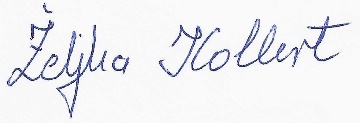 